25 января – в актовом зале колледжа, на мероприятии, посвященное Татьяниному дню, председатель и актив первичной профсоюзной организации студентов, поздравили всех присутствующих студентов и всем Татьянам (преподавателям и студентам) были вручены открытки и цветы.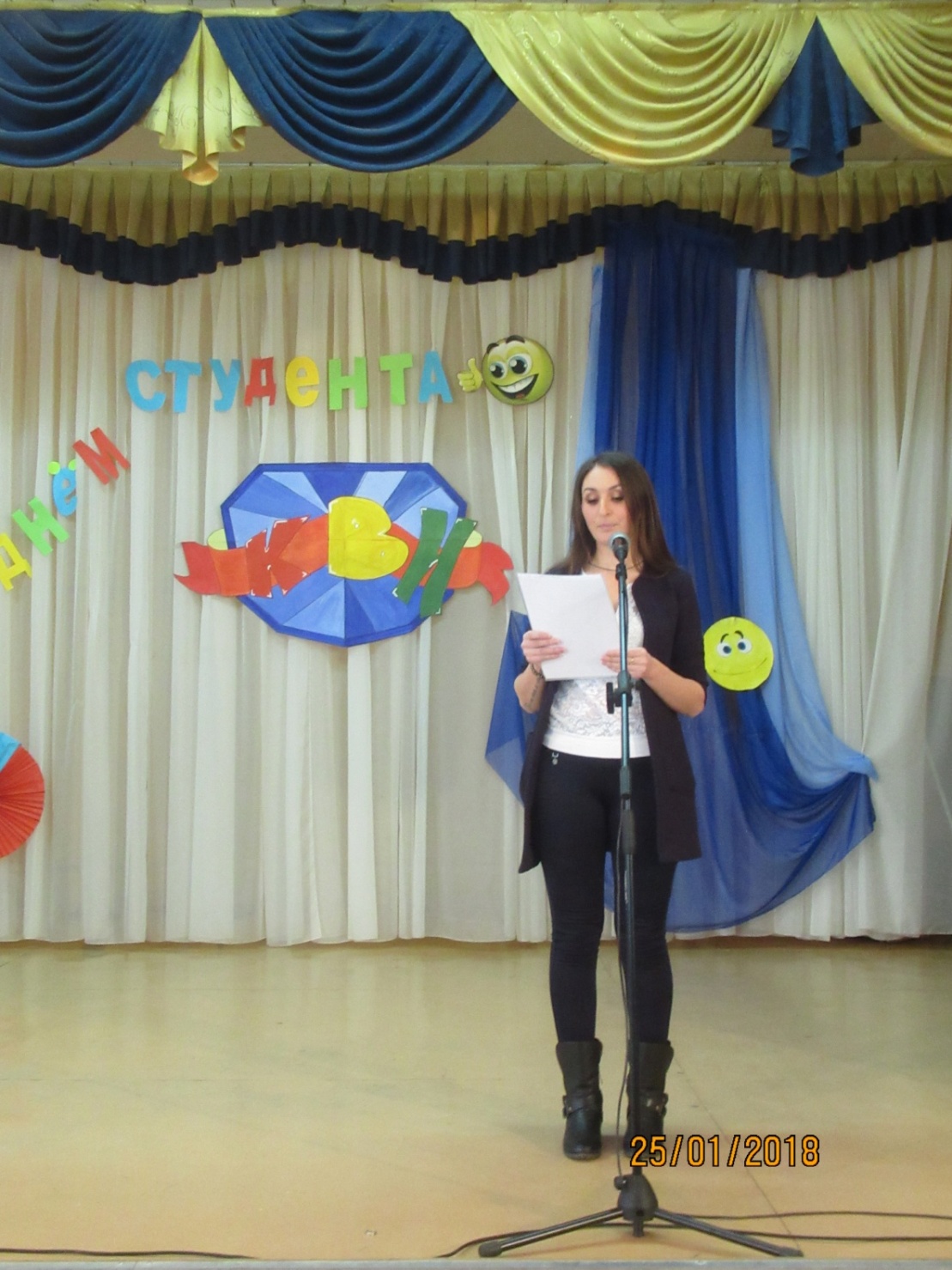 Всем Татьянам (преподавателям и работникам колледжа) заранее раздали пригласительные на мероприятие.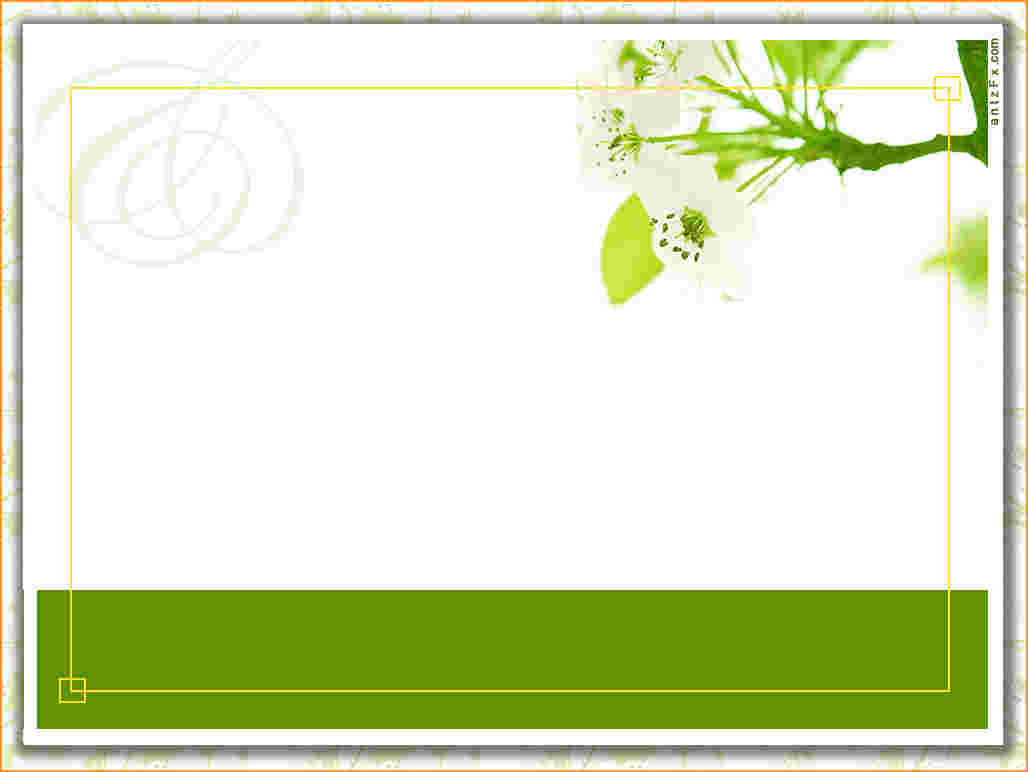 Уважаемая, Татьяна Александровна!Приглашение25 января 2018 года в 13.00 в актовом зале состоится юмористическая игра «КВН»при себе иметь:                                                         - улыбку,                                                         - хорошее настроение                                                                   Студенческий профком!                  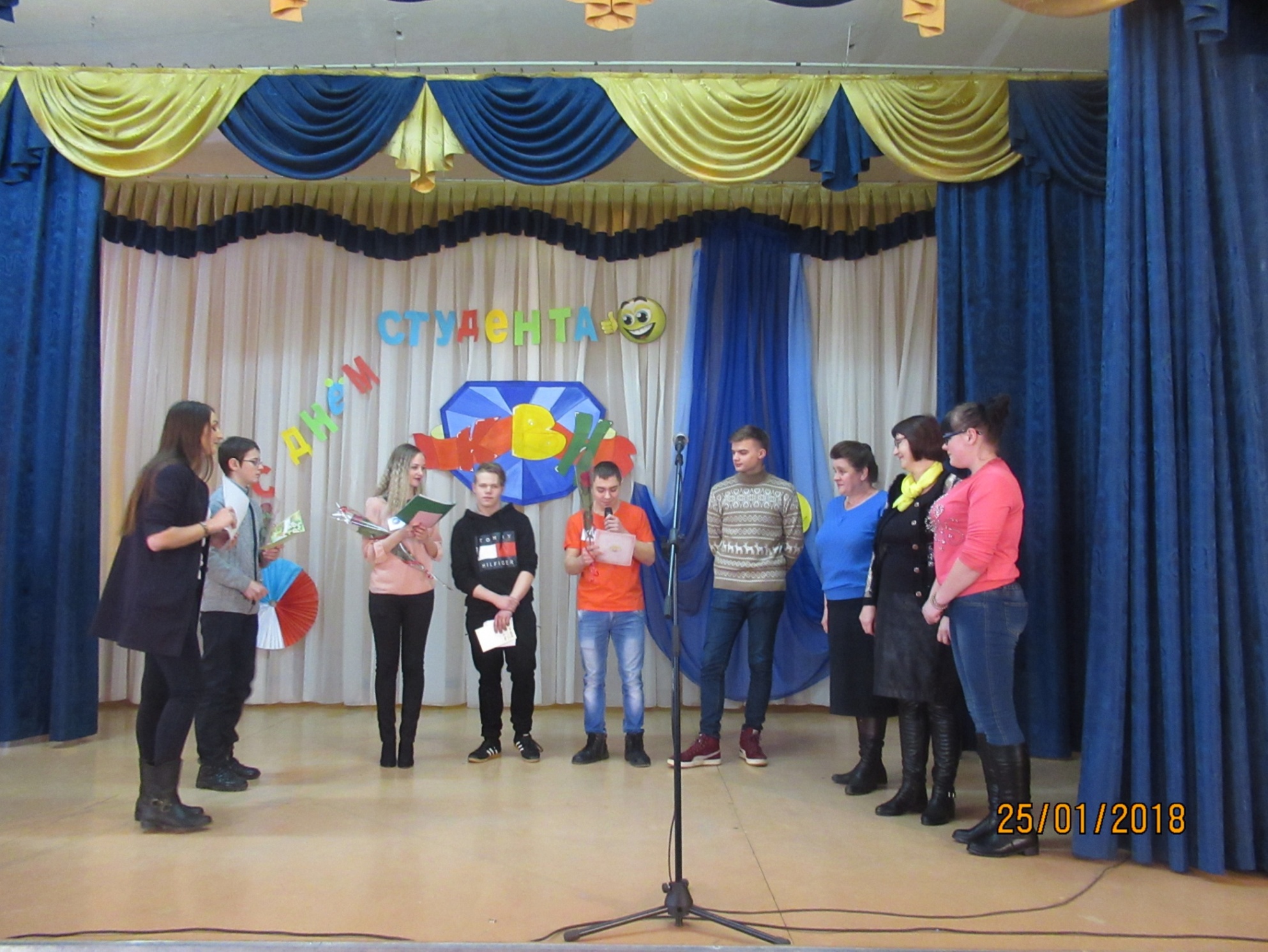 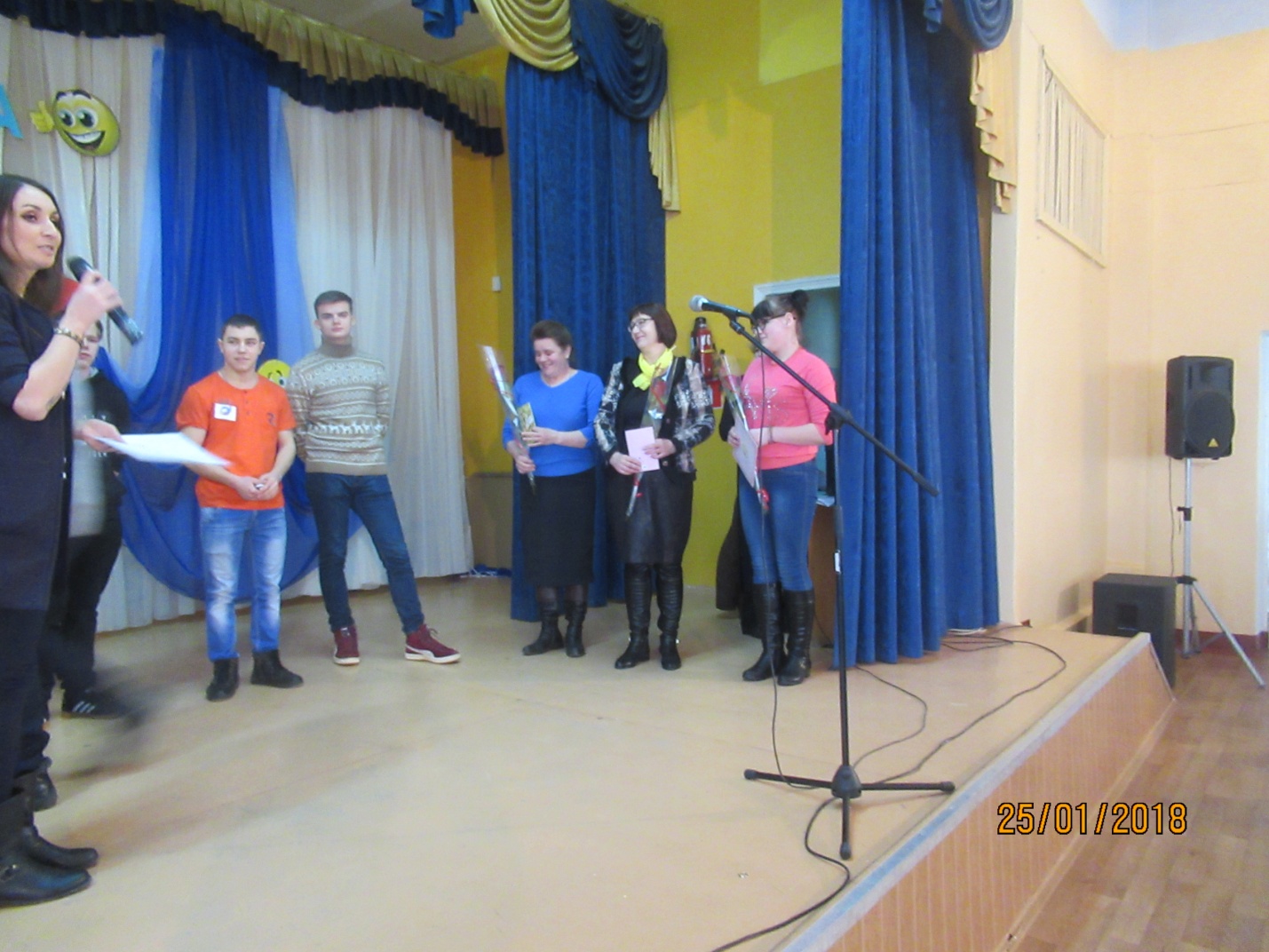 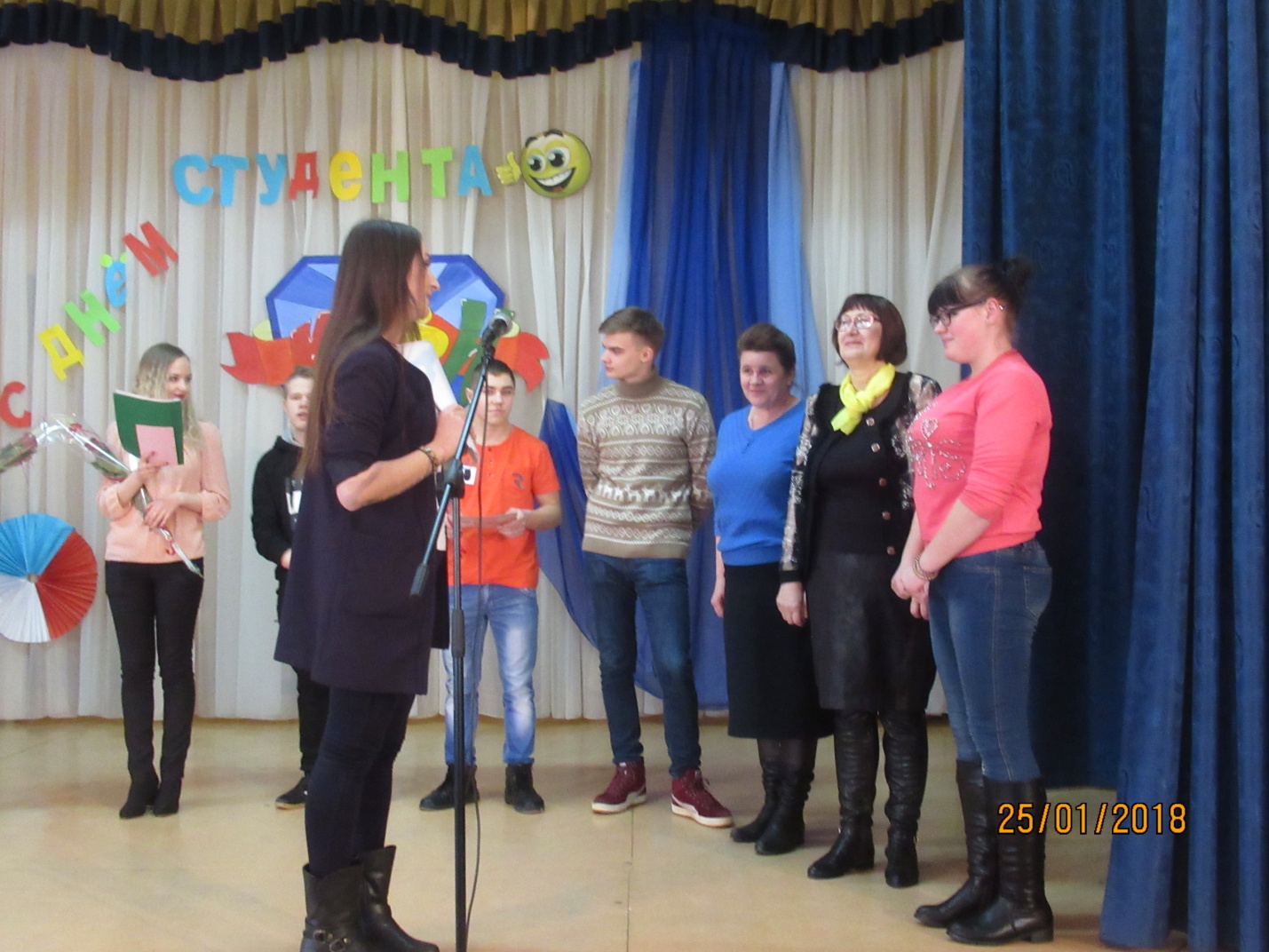 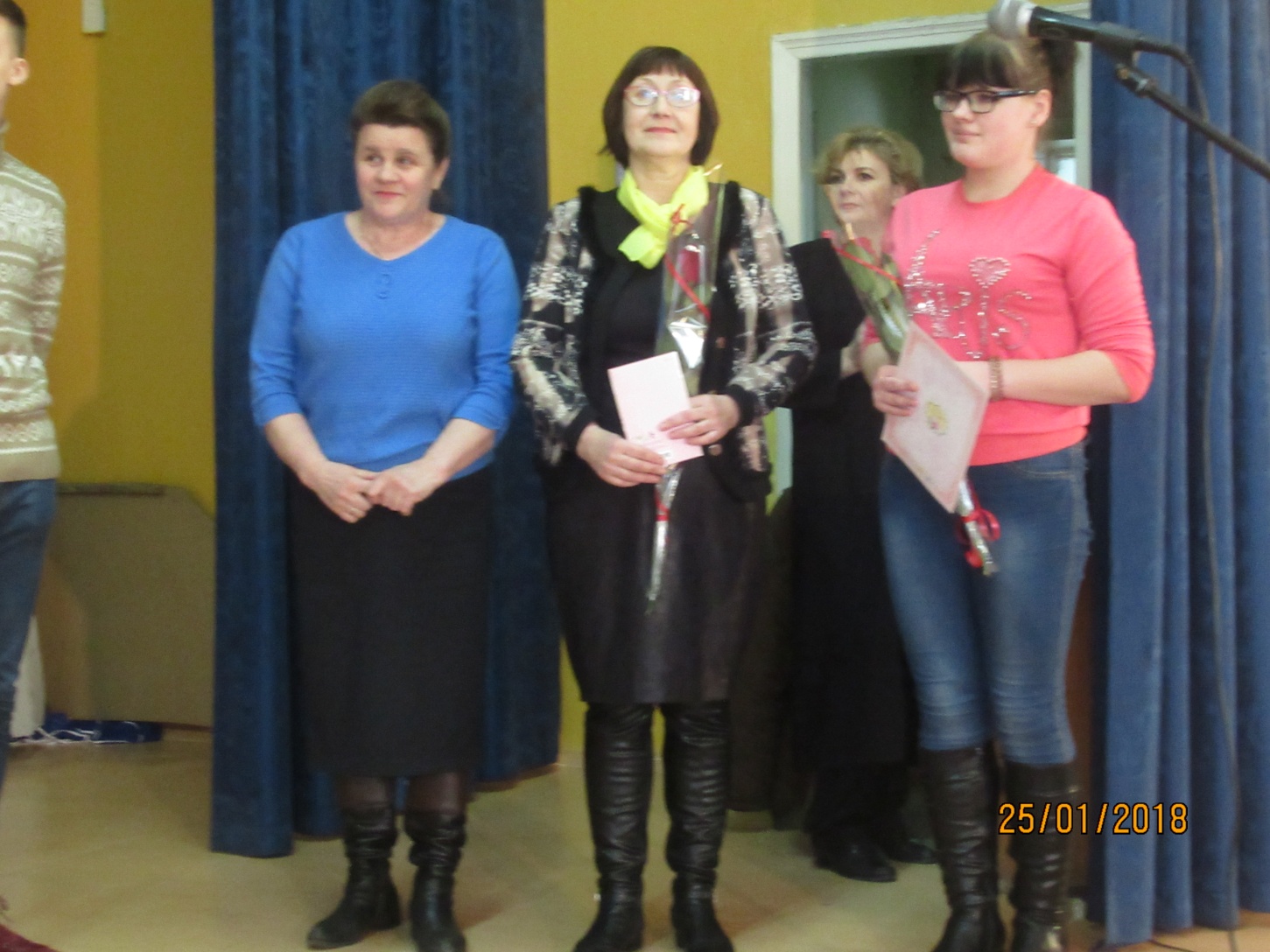 26 января – состоялось итоговое заседание первичной профсоюзной организации студентов, по конкурсу «Лучший профорг года». Куда были приглашены: заместитель председатедя областной профсоюзной организации – Романова Валентина Васильевна, а также председатель первичной профсоюзной организации работников колледжа Шумилина Ирина Алексеевна и классные руководители участников конкурса.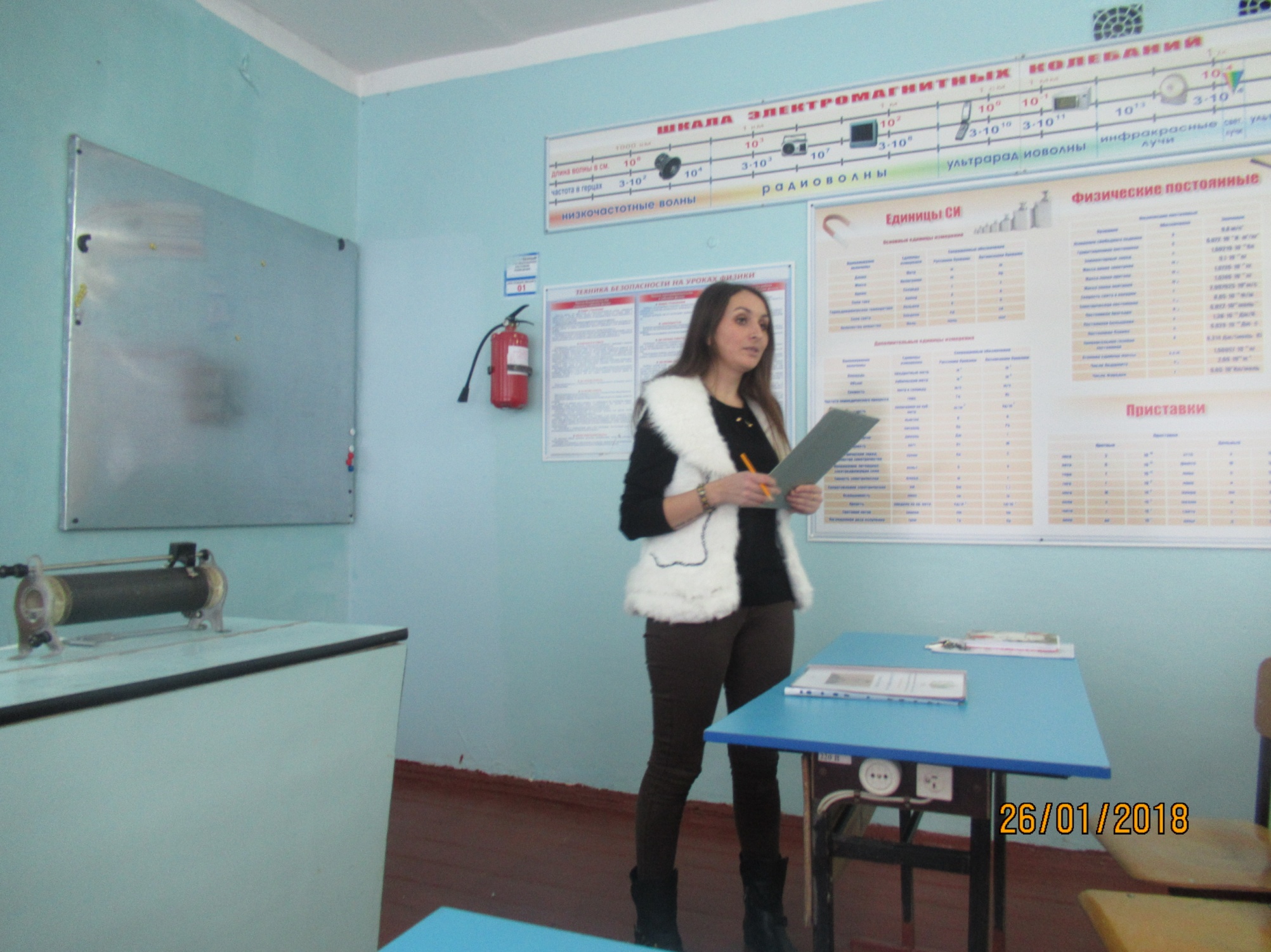                                                               Всем классным руководителям заранее                                                            были вручены пригласительные.ПриглашениеУважаемая, Ирина Алексеевна26 января 2018 года в 15.00 состоиться Итоговое заседание профкома студентовпо конкурсу «Лучший профорг года».                                 при себе иметь:                                           - хорошее настроение- несколько защитных аргументовВ пользу своего участникаP.S. Вход только по пригласительным)Участниками конкурса «Лучший профорг года», по итогам   заседания профкома студентов стали: профорги групп 4 курса    Гацко Александр и Салмин Владислав, профорг                                                             группы 11-Э 1 курса Шульдешов Илья.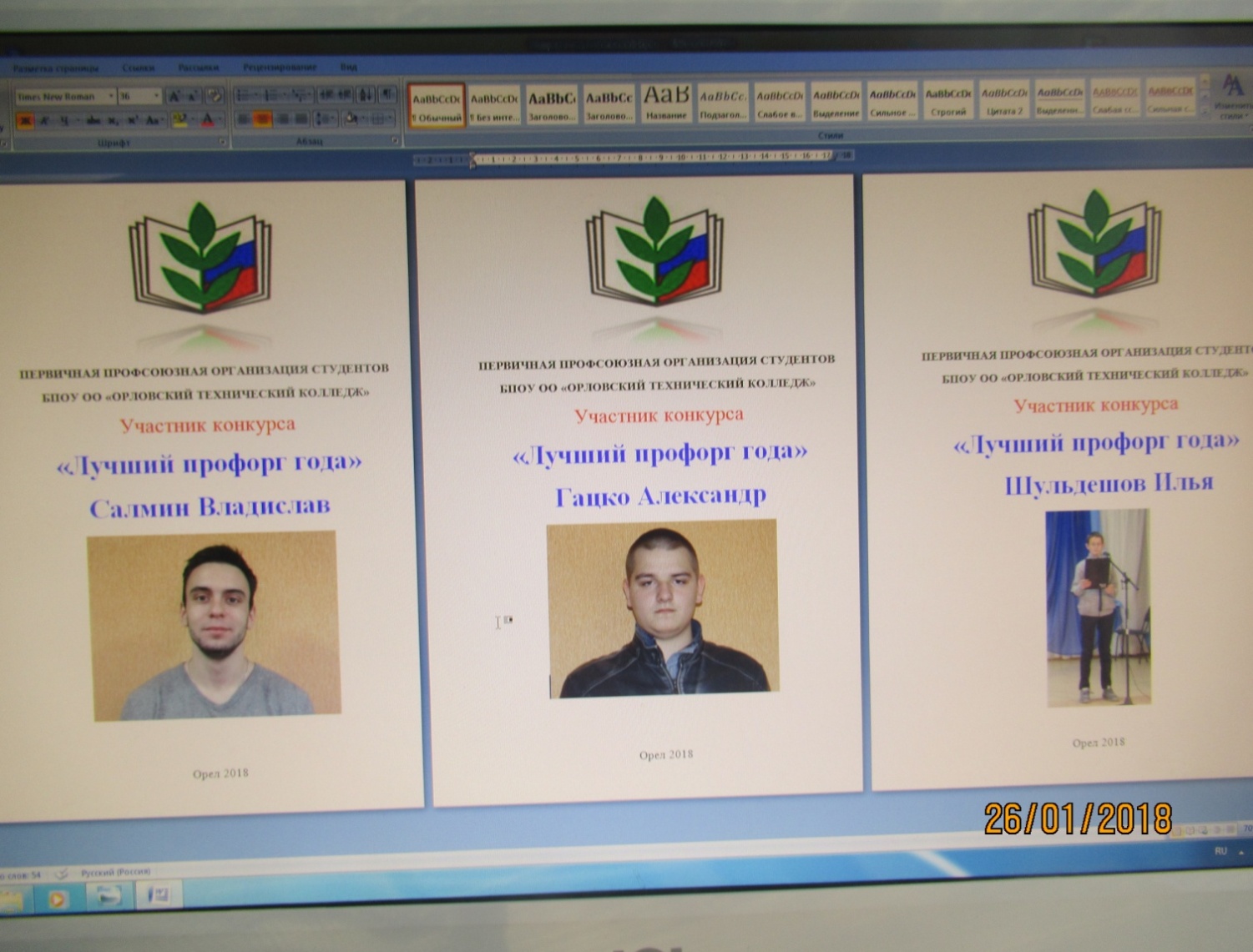 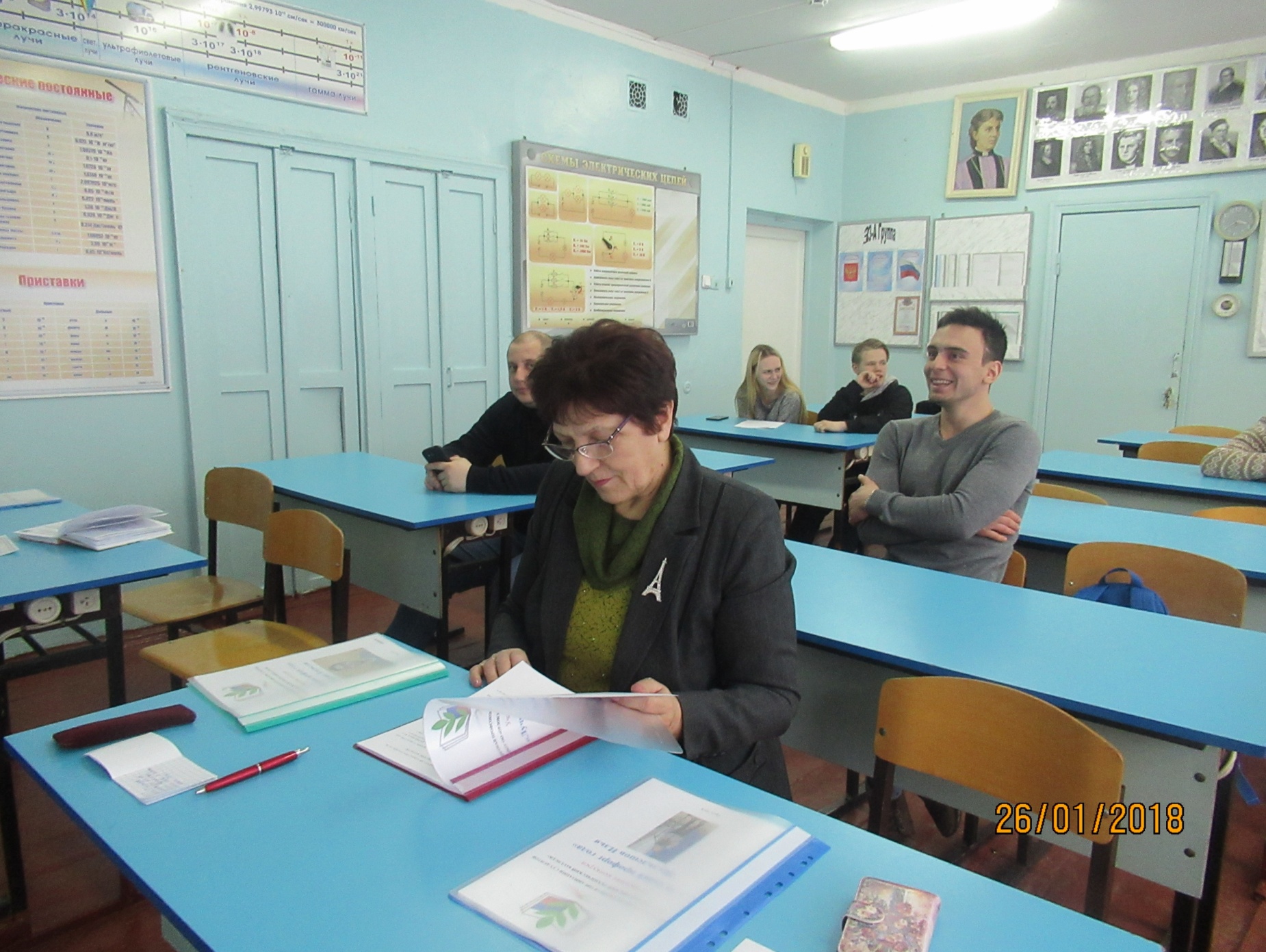 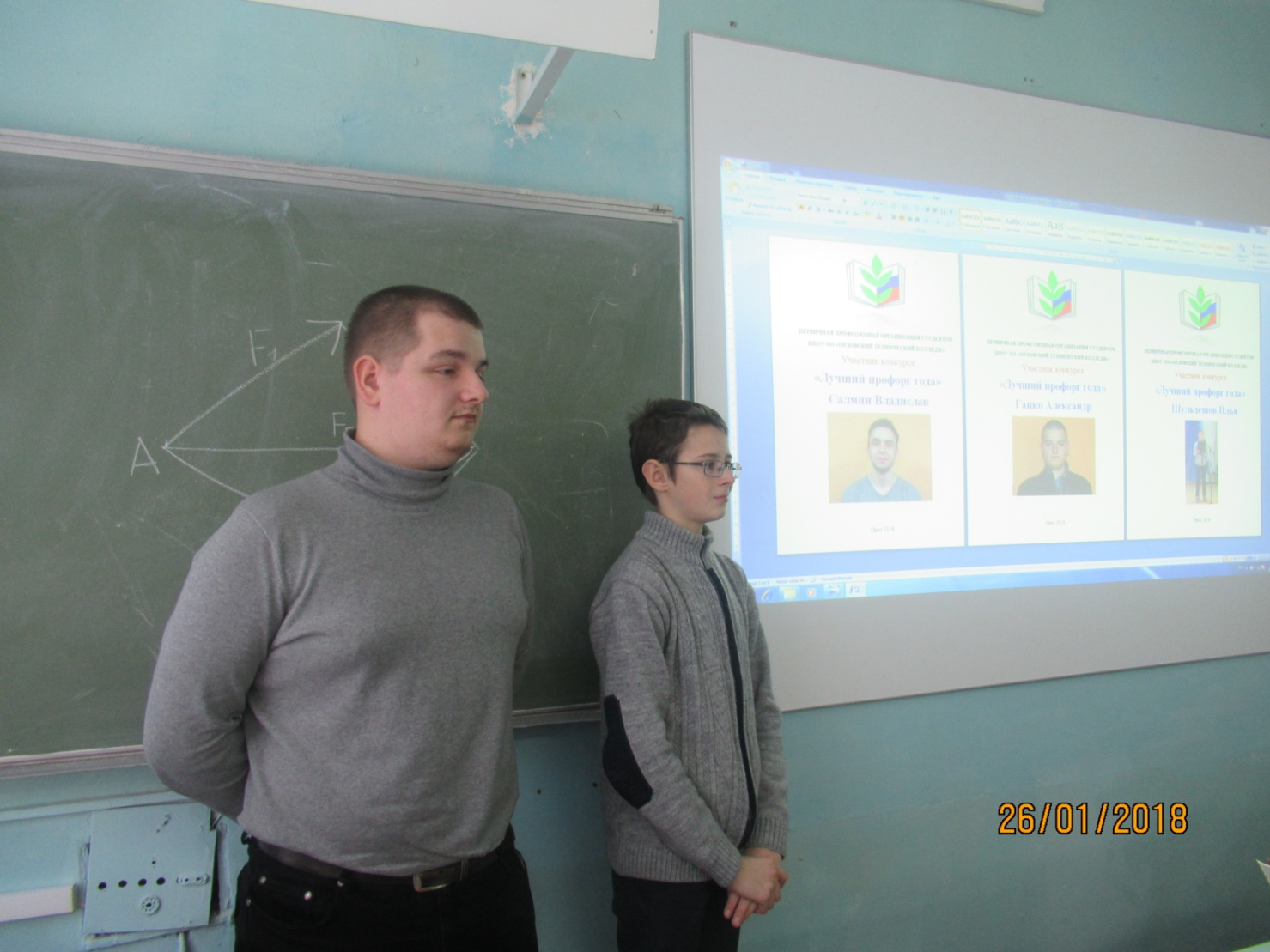 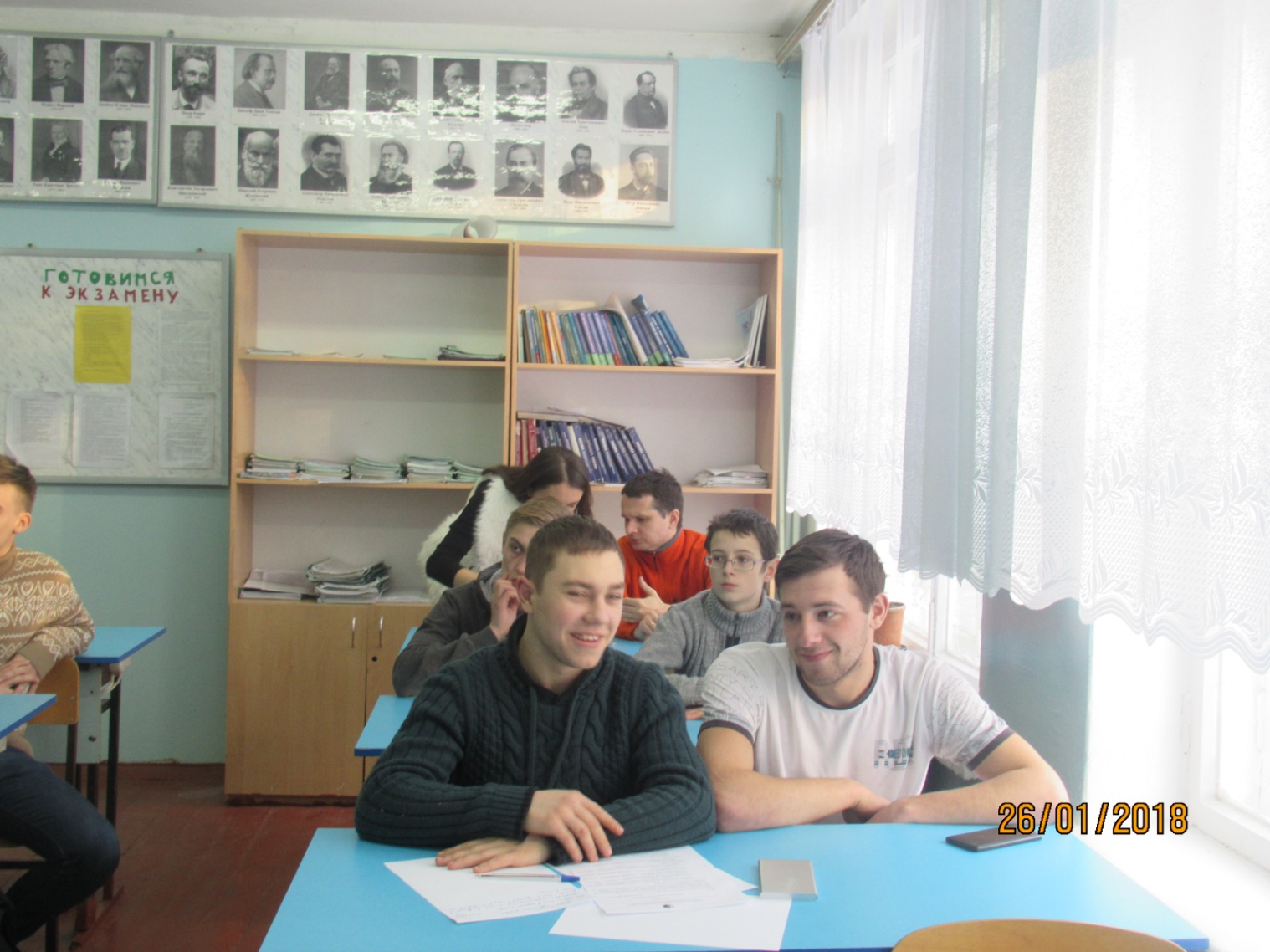 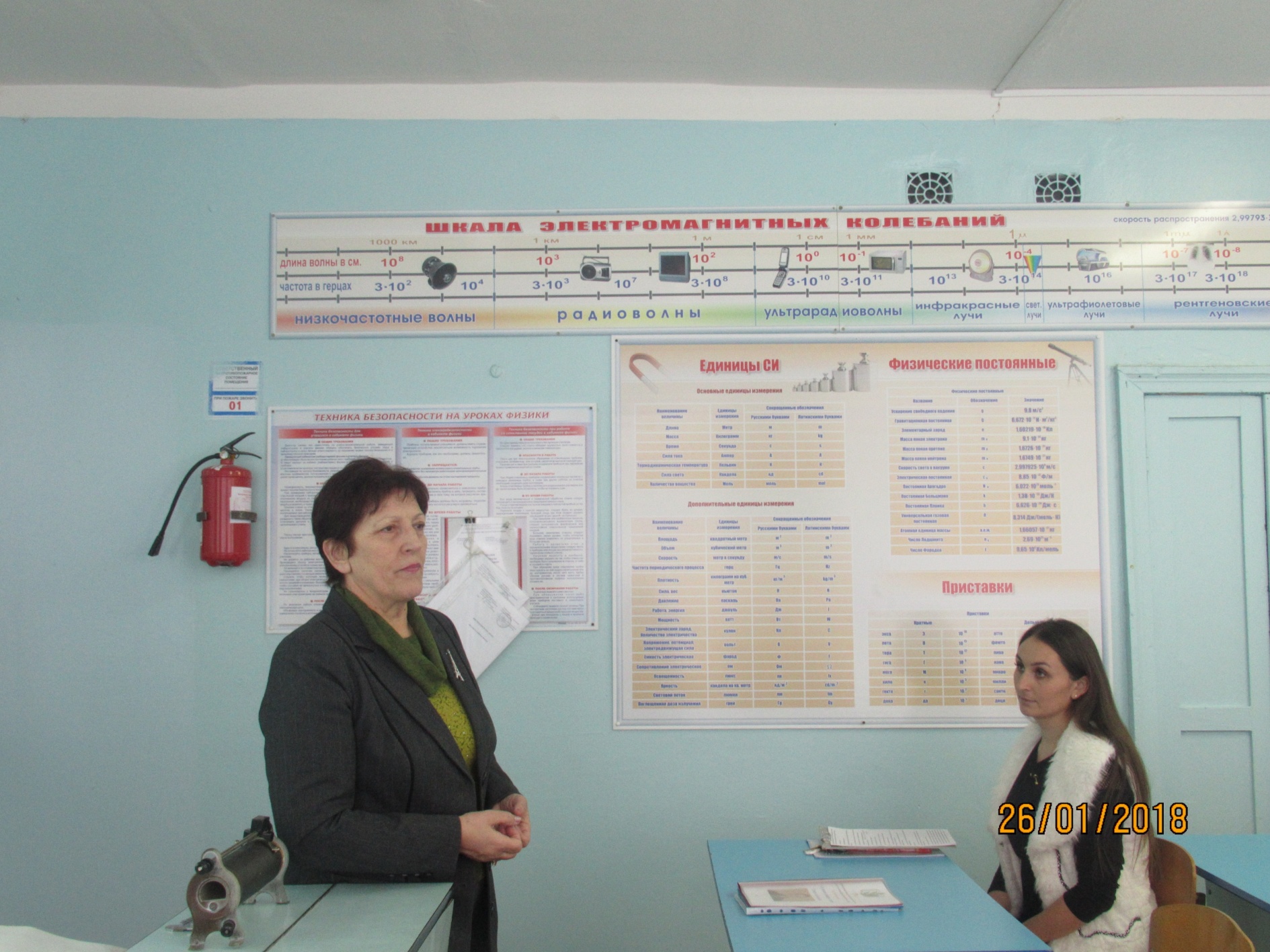 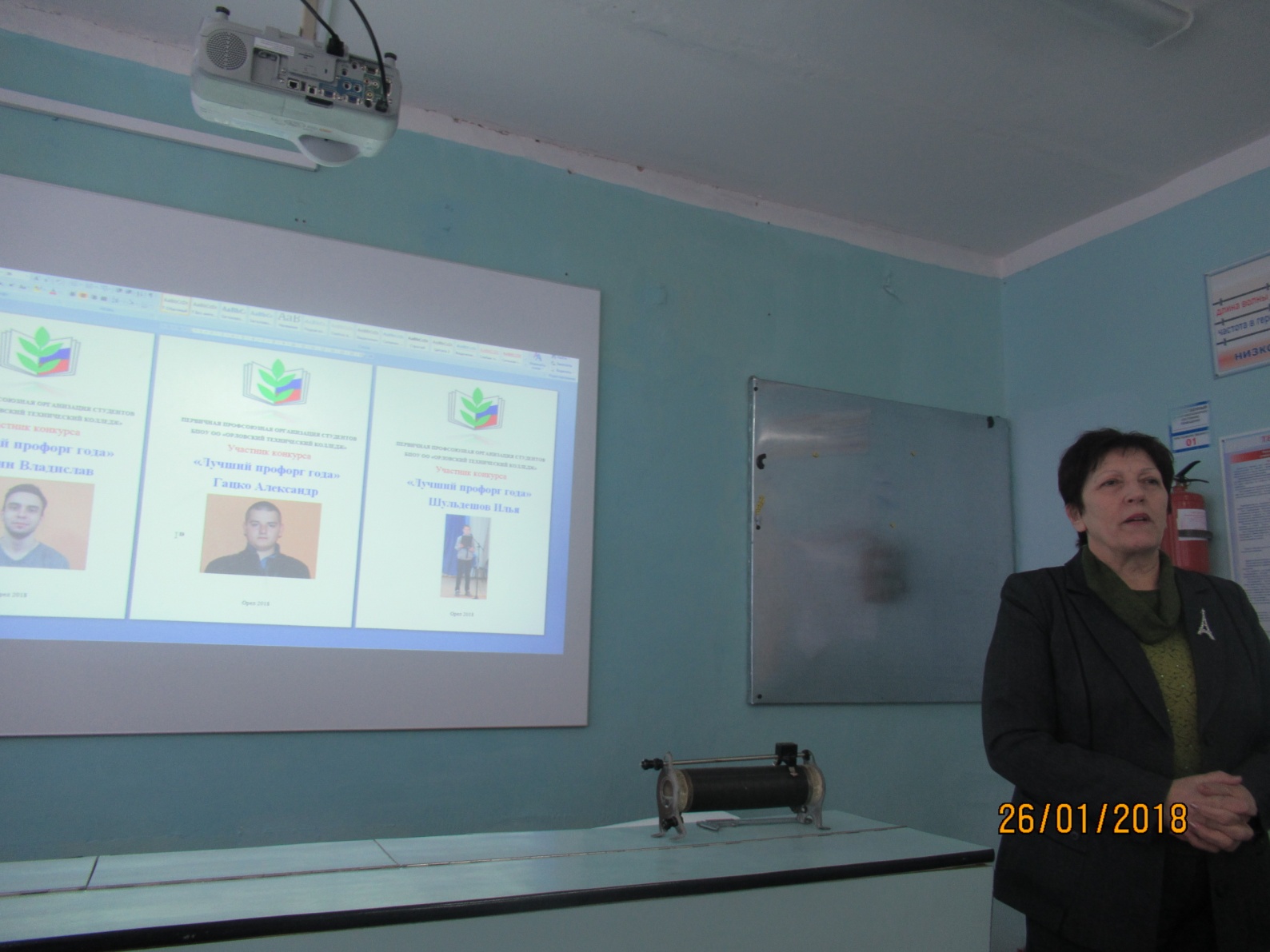 Для выбора финалиста конкурса, всем присутсвующим на итоговом заседании, были розданы бюллетени для голосования.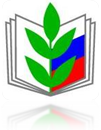 ИЗБИРАТЕЛЬНЫЙ БЮЛЛЕТЕНЬДля голосованая на выборах кандидата для участия в конкурсе          «Лучший профорг года» от  БПОУ ОО  «Орловский технический колледж»Разъяснения о порядке заполнения избирательного бюллетеняПоставьте любой знак в пустом квадрате справа от фамилии только одного зарегистрированного кандидата, в пользу которого сделан выбор.Гацко Александр Владимирович                                   ⁭    Салмин  Владислав Андреевич                                      ⁭    Шульдешов Илья Иванович                                           ⁭  Финалистом конкурса по итогам тайного голосования, стал профорггруппы 44-ЭК Гацко Александр Владимирович. 